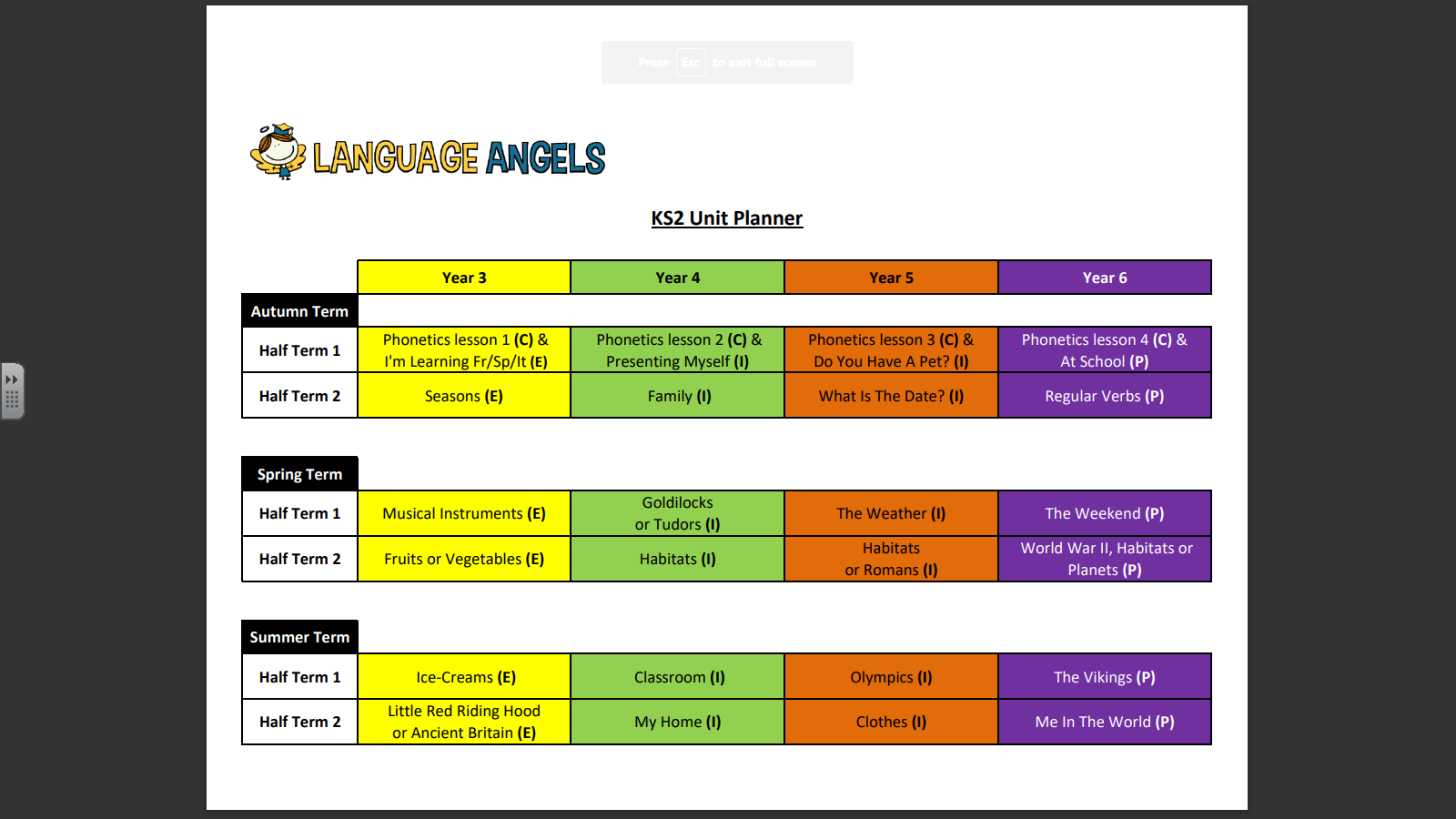 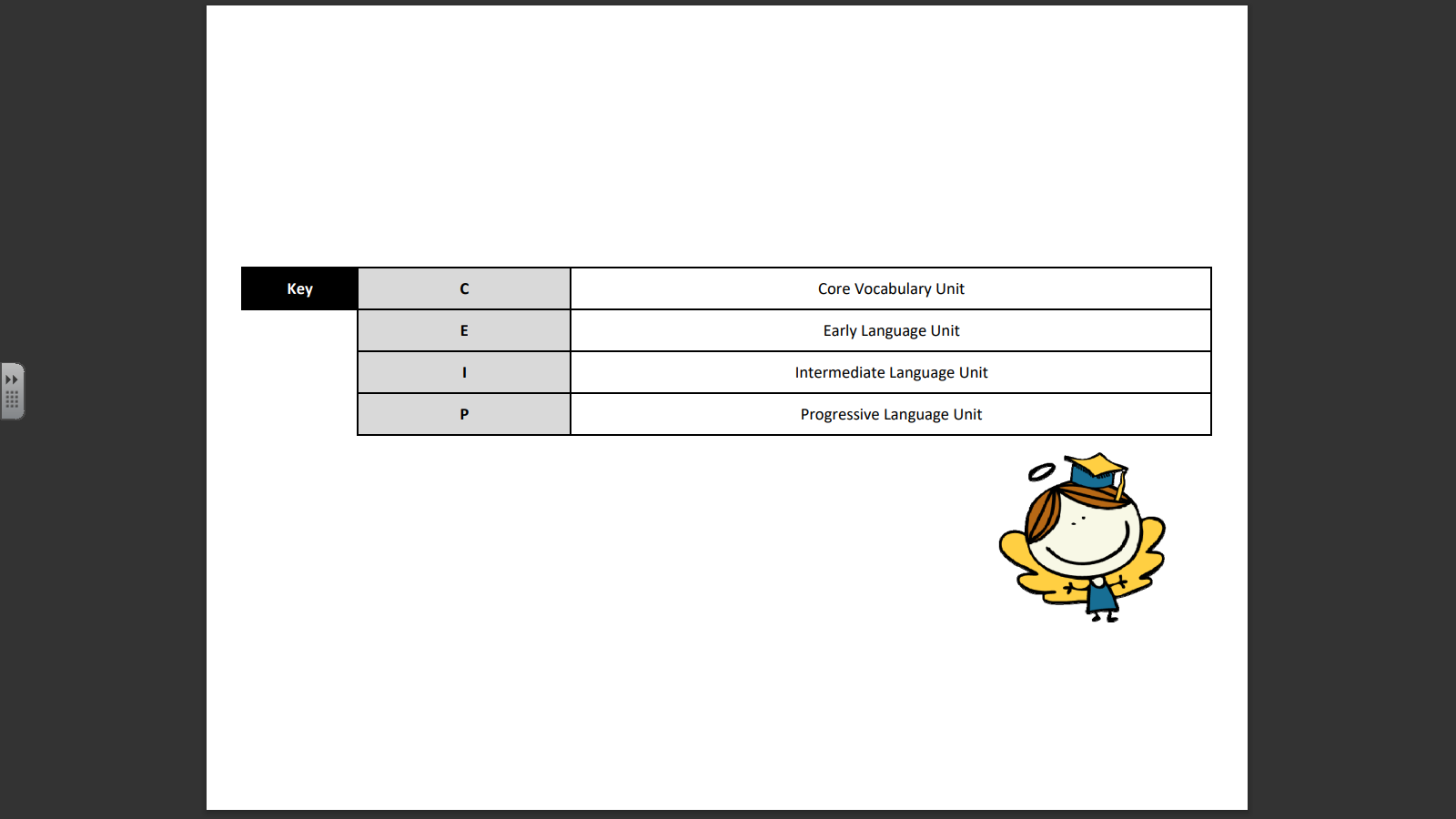 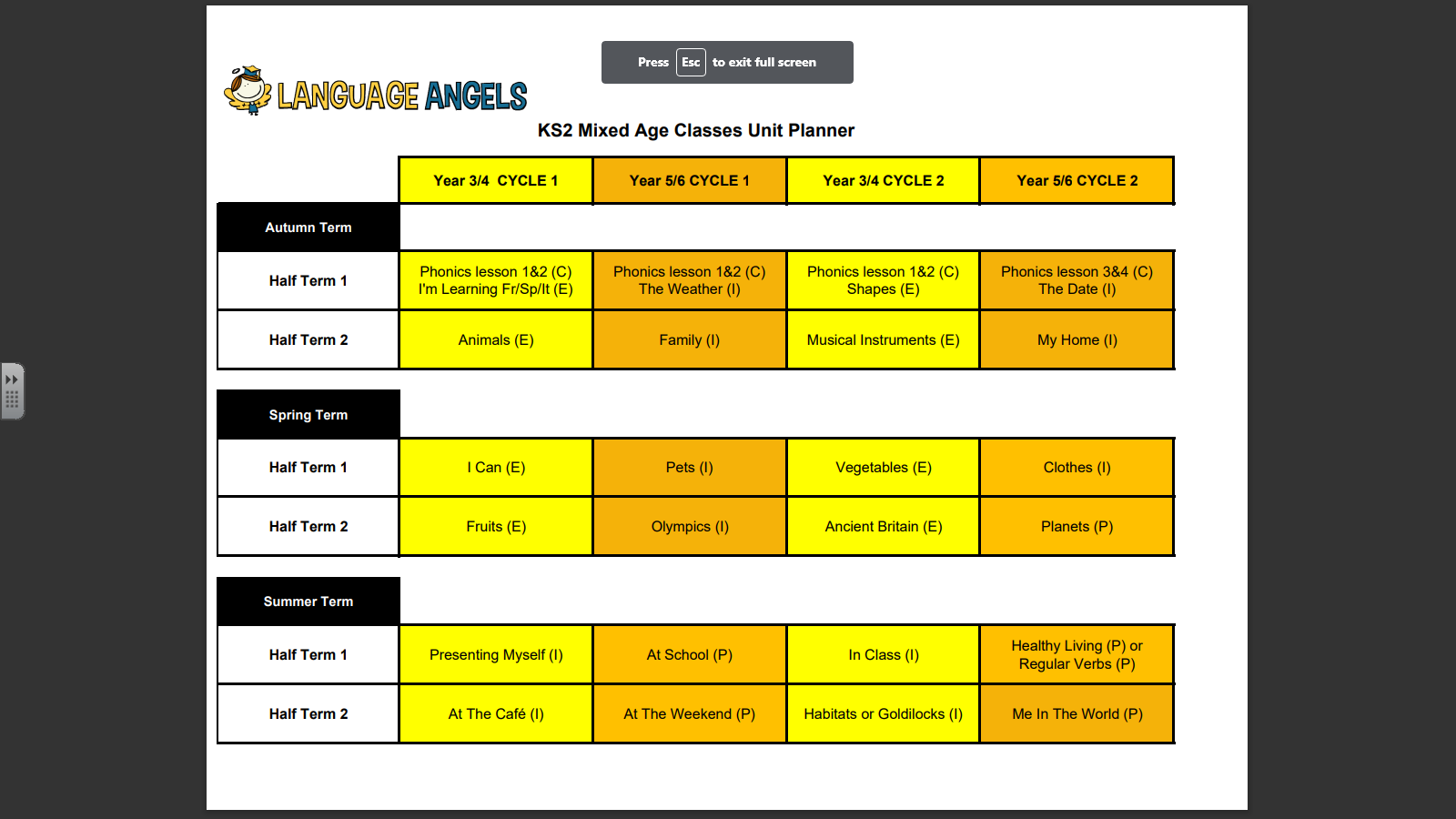 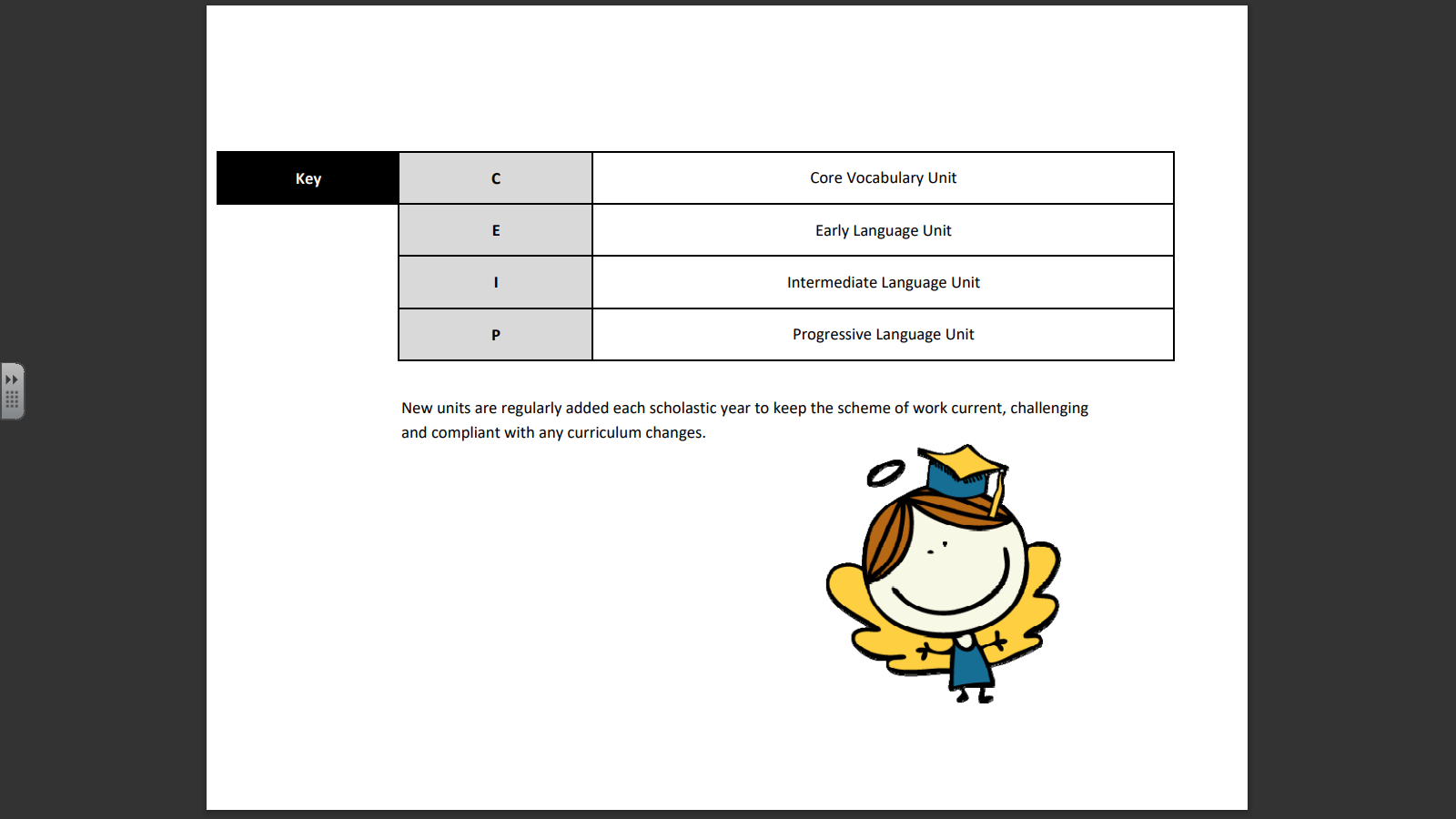 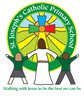                              St Joseph’s Primary School Languages Curriculum 2022-2023The intent of our French Curriculum at St Joseph’s Our aim at St Joseph’s is to provide an excitement for other languages and cultures. We aim to expand our children’s minds and curiosity into the wider world. There is a well- considered transition between primary and secondary school. We made links with our local secondary school and observed lessons, enabling us to model our teaching at KS2 using listening, speaking and recording elements in our lessons. We have selected French as a language as many of our children visit France on holiday and we our staff feel most comfortable in this area. Following our consultation with staff at Secondary level, we have adapted our Year 6 curriculum to ensure it includes Phonics and Grammar. knowing how to sound out words in a foreign languageThe implementation of our French at St Joseph’sAfter consulting language specialist and researching success in other Primary Schools, we have chosen to deliver our French curriculum through Language Angels. https://www.languageangels.com/schools/. This carefully focuses on the pillars of language, vocabulary, phonics, grammar and the interplay between them. The programme supports all learners through varied visual, aural and kinaesthetic implementation. The programme breaks down barriers for children with SEND and allows them to  feel successful in their learning.  As we acknowledge children’s different learning styles, our children learn through active participation in actions, rhymes, stories, song, grammar focus, video clips, sentence structure and many more creative ways to extend, embed and combine language skills. Formal teaching begins in KS2. The curriculum plan can be adapted each year to suit the needs of the class and where appropriate correlate with other subjects, however we aim to follow the progression map units at a minimum to ensure progression. Year Group Progression Units        3                               4                           5                               6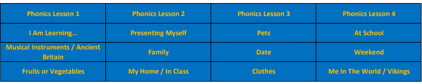  Children in EYFS and KS1 experience languages and other cultures through our Cultural Awareness Day (Feb 2023) and our French Café (June 2023) These events take place to excite and immerse children in other cultures. We also aim to celebrate the language and heritage of our EAL children by inviting in their families to share language and traditions with us. We are aware that a number of children in KS2 require support with reading and therefore seek to ensure that our language curriculum supports a variety of learning styles. Listening, speaking, dictation and phonics. Language Angels lessons are adapted accordingly. The modelled listening part of the lesson where interactive sound can be used supports working memory. If required we will use a progressive resource to enhance the learning of those for whom French may be a spoken language in the home and a more visual adapted resource for children requiring support. We implement French in a fun and playful way during iur French Café day which allows upper KS2 to take a leadership role as waiters, designing their own menus and modelling language to younger children, Additionally they allow children to use targeted language with a script or menu, leading to them practicing the language in an unstructured way. Children will role play in French at the café.  At KS2 teachers will deliver units on Language Angels and assess children using the tracking assessment tool.  At the end of each year, teachers will pass information to new class teachers who can adapt progression accordingly. .   language-learning experiences that pupils perceive as successfulThe impact of our French Curriculum at St Joseph’sOur French curriculum will ensure all pupils develop key language learning skills needed to transition to KS3, as set out by the national curriculum. Children will develop a love of languages and learning about other cultures. The overall success will be measured in children’s ability to; Understand and respond to spoken and written language from a variety of authentic sources.Speak with increasing confidence, fluency and spontaneity, finding ways of communicating what they want to say, including through discussion and asking questions, and continually improving the accuracy of their pronunciation and intonation.Can write at varying length, for different purposes and audiences, using the variety of grammatical structures that they have learnt.Discover and develop an appreciation of a range of writing in the language studied.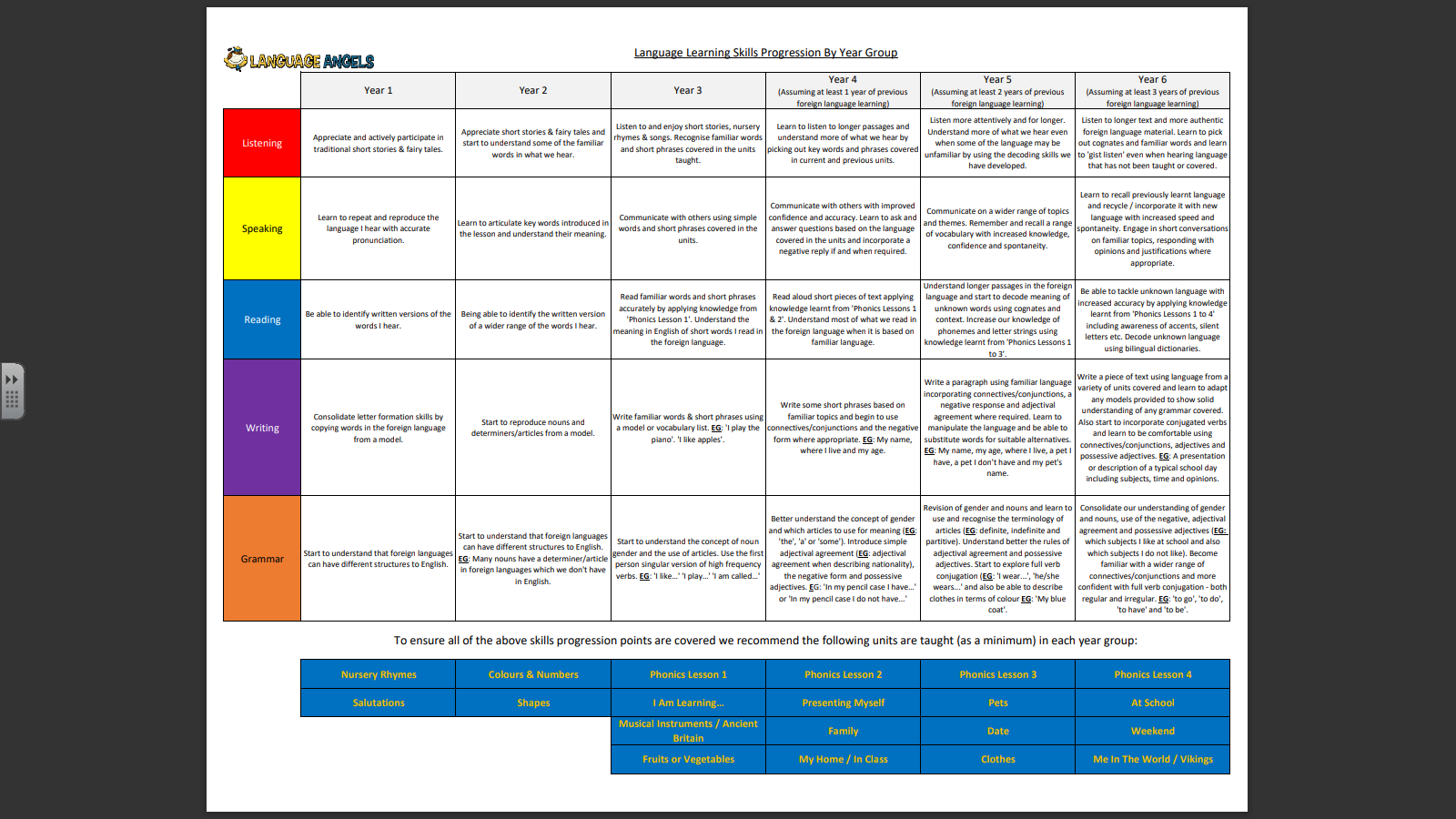 The intent of our French Curriculum at St Joseph’s Our aim at St Joseph’s is to provide an excitement for other languages and cultures. We aim to expand our children’s minds and curiosity into the wider world. There is a well- considered transition between primary and secondary school. We made links with our local secondary school and observed lessons, enabling us to model our teaching at KS2 using listening, speaking and recording elements in our lessons. We have selected French as a language as many of our children visit France on holiday and we our staff feel most comfortable in this area. Following our consultation with staff at Secondary level, we have adapted our Year 6 curriculum to ensure it includes Phonics and Grammar. knowing how to sound out words in a foreign languageThe implementation of our French at St Joseph’sAfter consulting language specialist and researching success in other Primary Schools, we have chosen to deliver our French curriculum through Language Angels. https://www.languageangels.com/schools/. This carefully focuses on the pillars of language, vocabulary, phonics, grammar and the interplay between them. The programme supports all learners through varied visual, aural and kinaesthetic implementation. The programme breaks down barriers for children with SEND and allows them to  feel successful in their learning.  As we acknowledge children’s different learning styles, our children learn through active participation in actions, rhymes, stories, song, grammar focus, video clips, sentence structure and many more creative ways to extend, embed and combine language skills. Formal teaching begins in KS2. The curriculum plan can be adapted each year to suit the needs of the class and where appropriate correlate with other subjects, however we aim to follow the progression map units at a minimum to ensure progression. Year Group Progression Units        3                               4                           5                               6 Children in EYFS and KS1 experience languages and other cultures through our Cultural Awareness Day (Feb 2023) and our French Café (June 2023) These events take place to excite and immerse children in other cultures. We also aim to celebrate the language and heritage of our EAL children by inviting in their families to share language and traditions with us. We are aware that a number of children in KS2 require support with reading and therefore seek to ensure that our language curriculum supports a variety of learning styles. Listening, speaking, dictation and phonics. Language Angels lessons are adapted accordingly. The modelled listening part of the lesson where interactive sound can be used supports working memory. If required we will use a progressive resource to enhance the learning of those for whom French may be a spoken language in the home and a more visual adapted resource for children requiring support. We implement French in a fun and playful way during iur French Café day which allows upper KS2 to take a leadership role as waiters, designing their own menus and modelling language to younger children, Additionally they allow children to use targeted language with a script or menu, leading to them practicing the language in an unstructured way. Children will role play in French at the café.  At KS2 teachers will deliver units on Language Angels and assess children using the tracking assessment tool.  At the end of each year, teachers will pass information to new class teachers who can adapt progression accordingly. .   language-learning experiences that pupils perceive as successfulThe impact of our French Curriculum at St Joseph’sOur French curriculum will ensure all pupils develop key language learning skills needed to transition to KS3, as set out by the national curriculum. Children will develop a love of languages and learning about other cultures. The overall success will be measured in children’s ability to; Understand and respond to spoken and written language from a variety of authentic sources.Speak with increasing confidence, fluency and spontaneity, finding ways of communicating what they want to say, including through discussion and asking questions, and continually improving the accuracy of their pronunciation and intonation.Can write at varying length, for different purposes and audiences, using the variety of grammatical structures that they have learnt.Discover and develop an appreciation of a range of writing in the language studied.